1606  Sosyal Güvenlikte E-Sigorta Uygulaması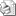 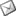 Sayı: 2009/1606Sosyal Güvenlik Kurumu Başkanlığı Sosyal Sigortalar Genel Müdürlüğü Prim Tahsilat Daire Başkanlığı; 10/07/2009 tarih, B.13.2.SGK.5.01.08.00/31-620 sayılı ve 2009/92 no.lu Genelgesi ile e-sigorta kapsamını genişletti. Genelgeye göre; Bir sigortalı çalıştıran işyerlerince aylık prim ve hizmet belgesi ile ilk ve tekrar sigortalı işe giriş bildirgesinin e-Sigorta kanalıyla gönderilmesi uygulaması Ekim 2009 döneminde başlıyor. Bilindiği gibi, 5510 sayılı Sosyal Sigortalar ve Genel Sağlık Sigortası Kanununun “Bilgi ve belge isteme hakkı, bilgi ve belgelerin Kuruma verilme usulü” başlıklı 100’üncü maddesinin üçüncü fıkrasında: “Kurum, bu Kanun gereği verilecek her türlü belge veya bilginin internet, elektronik ve benzeri ortamda gönderilmesi hususunda...” yetki verilmişti. Kurum Yönetim Kurulu çeşitli tarihlerde aldığı karar çerçevesinde ve çalışan işçi sayısına göre e-sigorta kapsamına kademeli geçiş yapmıştı. Bu defa; uygulamanın genişletilerek tüm işverenleri kapsayacak şekilde uygulanmasına karar verilmiş olup, uygulamanın usul ve esasları da bu genelge ile açıklandı. Aylık prim ve hizmet belgelerinin e-sigorta kanalıyla gönderilmesi 2009/Ekim ayına ilişkin olarak düzenlenecek olan aylık prim ve hizmet belgesinden başlanılarak, tüm resmi veya özel sektör işverenleri, cari aylara ilişkin asıl, ek ve iptal nitelikteki aylık prim ve hizmet belgelerini Kuruma, e-Sigorta kanalıyla gönderecek olup, sözkonusu belgeler Kuruma yasal süresi içinde ve kâğıt ortamında verilse dahi (iptal nitelikteki aylık prim ve hizmet belgeleri hariç), ilgililer aleyhine, 5510 sayılı Kanunun 102’nci maddesinin birinci fıkrasının (c) bendi uyarınca idari para cezası uygulanacaktır. Sigortalı ilk/tekrar işe giriş bildirgelerinin e-sigorta kanalıyla gönderilmesi 5510 sayılı Kanunun 4’üncü maddesinin birinci fıkrasının (a) bendine tabi sigortalıları çalıştıran işverenlerden, 2009/Ekim ayına ilişkin düzenlenecek olan aylık prim ve hizmet belgesinden başlanılarak, bir sigortalı çalıştıran resmi ve özel sektör işverenleri, cari aylara ilişkin aylık prim ve hizmet belgelerini e-Sigorta kanalıyla göndermekle zorunlu tutulduğundan, bir sigortalının çalıştırıldığı özel nitelikteki işyerlerinde 1/10/2009 ve sonraki tarihlerde, resmi nitelikteki işyerlerinde ise 15/10/2009 ve sonraki tarihlerde işe alınan sigortalılara ilişkin ilk ve tekrar sigortalı işe giriş bildirgelerinin de e-Sigorta kanalıyla Kuruma gönderilmesi gerekmektedir. Bahse konu bildirgeler Kuruma yasal süresi içinde kağıt ortamında verilse dahi, ilgililere, 5510 sayılı Kanunun 102 nci maddesinin birinci fıkrasının (a) bendinin (1) numaralı alt bendi uyarınca idari para cezası uygulanacak. e-sigorta hizmetleri internet kullanıcı kodu ve kullanıcı şifresi başvuru formunun işyeri bildirgesi ekinde alınması2009/Ekim ayına ilişkin düzenlenecek olan aylık prim ve hizmet belgesi ile birlikte tüm işverenlerin çalıştırdıkları sigortalıları Kuruma e-Sigorta kanalıyla bildirmeleri zorunluluk kapsamına alındığından, 5510 sayılı Kanun kapsamına alınan her işyeri için e-Sigorta kullanıcı kodu ve şifresinin alınması amacıyla işyerinin bağlı bulunduğu Sosyal Güvenlik İl Müdürlüğüne/Sosyal Güvenlik Merkezine başvuruda bulunulması gerekmektedir. Bundan böyle, işyeri bildirgesi ekinde diğer belgelerle birlikte, e-Sigorta Hizmetleri İnternet Kullanıcı Kodu ve Kullanıcı Şifresi Başvuru Formu ile eki imza sirküleri, vekaletname ve e-Sigorta Sözleşmesinin verilmesi halinde, işyeri tescil işlemlerinin yapılmasının ardından, ilgili Sosyal Güvenlik İl Müdürlüğünce/Sosyal Güvenlik Merkezince e-Sigorta kullanıcı kodu ve şifresinin verilmesine ilişkin işlemler de yapılacaktır.  Özcan KILKIŞ                                                                         Selahattin ARSLANGenel Sekreter                                                                             Başkan Vekili